	บันทึกข้อความ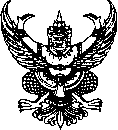 ส่วนราชการ                                        ที่   	วันที่     เรื่อง   ขอจัดส่งเอกสารเพื่อประกอบการยื่นขอกำหนดตำแหน่งศาสตราจารย์เรียน	คณบดีคณะวิทยาศาสตร์และเทคโนโลยีการเกษตร ผ่าน รองคณบดี ........  ผ่าน หัวหน้าสาขา..............		ด้วย กระผม/ดิฉัน................................  ข้าราชการพลเรือนในสถาบันอุดมศึกษา/พนักงานในสถาบันอุดมศึกษา เลขที่ตำแหน่ง.....................สังกัดสาขา................ คณะวิทยาศาสตร์และเทคโนโลยีการเกษตร มทร.ล้านนา ............... มีความประสงค์ยื่นขอกำหนดตำแหน่งศาสตราจารย์  ในสาขาวิชา..............(รหัสสาขาวิชา.......) ตามเกณฑ์ ซึ่งกระผม/ดิฉัน มีคุณสมบัติครบถ้วนตามหลักเกณฑ์ประกาศ ก.พ.อ. พ.ศ. ๒๕๖๔  และเพื่อให้การดำเนินการเป็นไปตามข้อบังคับของมหาวิทยาลัยฯ พ.ศ. ๒๕๖๕  จึงขอส่งเอกสารเพื่อประกอบการยื่นขอกำหนดตำแหน่งทางวิชาการ ดังต่อไปนี้  จึงเรียนมาเพื่อโปรดทราบและพิจารณา(รองศาสตราจารย์...............................................)ผู้ยื่นขอกำหนดตำแหน่งศาสตราจารย์๑. แบบคำขอรับการพิจารณากำหนดตำแหน่งทางวิชาการทั่วไป (ก.พ.อ.๐๓)๗ชุด๒. แบบเสนอแต่งตั้งบุคคลให้ดำรงตำแหน่งทางวิชาการทั่วไปโดยผู้บังคับบัญชา (ก.พ.อ.๐๔)๗ชุด๓. ตารางสอนย้อนหลัง ๓ ปี (พร้อมรับรองสำเนาถูกต้อง)๑ชุด๔. ผลงานทางวิชาการ (เลือกการจัดส่งผลงาน)     -งานวิจัย/บทวามวิจัย จำนวน “..........” เรื่อง พร้อมหลักฐานการมีส่วนร่วม     -ผลงานแต่งหรือเรียบเรียง ตำรา/หนังสือ/บทความวิชาการ เรื่อง “.......................”พร้อมหลักฐานการเผยแพร่     -ผลงานทางวิชาการในลักษณะอื่น / ผลงานวิชาการรับใช้สังคม พร้อมหลักฐานการเผยแพร่๕เล่ม๕. แบบรับรองจริยธรรมและจรรยาบรรณทางวิชาการสำหรับผู้ขอกำหนดตำแหน่งผู้ช่วยศาสตราจารย์ รองศาสตราจารย์ และศาสตราจารย์๑ชุด